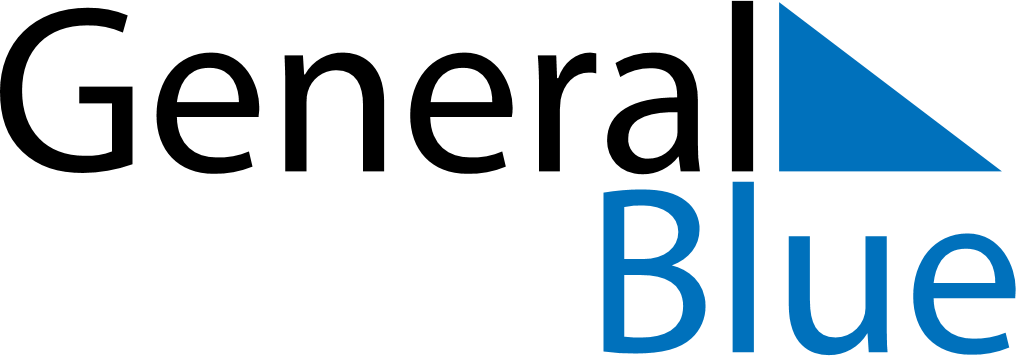 May 2024May 2024May 2024May 2024May 2024May 2024Hauknes, Nordland, NorwayHauknes, Nordland, NorwayHauknes, Nordland, NorwayHauknes, Nordland, NorwayHauknes, Nordland, NorwayHauknes, Nordland, NorwaySunday Monday Tuesday Wednesday Thursday Friday Saturday 1 2 3 4 Sunrise: 4:17 AM Sunset: 9:44 PM Daylight: 17 hours and 26 minutes. Sunrise: 4:13 AM Sunset: 9:48 PM Daylight: 17 hours and 34 minutes. Sunrise: 4:09 AM Sunset: 9:51 PM Daylight: 17 hours and 42 minutes. Sunrise: 4:05 AM Sunset: 9:55 PM Daylight: 17 hours and 50 minutes. 5 6 7 8 9 10 11 Sunrise: 4:01 AM Sunset: 9:59 PM Daylight: 17 hours and 58 minutes. Sunrise: 3:57 AM Sunset: 10:03 PM Daylight: 18 hours and 6 minutes. Sunrise: 3:53 AM Sunset: 10:07 PM Daylight: 18 hours and 14 minutes. Sunrise: 3:48 AM Sunset: 10:11 PM Daylight: 18 hours and 22 minutes. Sunrise: 3:44 AM Sunset: 10:15 PM Daylight: 18 hours and 30 minutes. Sunrise: 3:40 AM Sunset: 10:19 PM Daylight: 18 hours and 38 minutes. Sunrise: 3:36 AM Sunset: 10:23 PM Daylight: 18 hours and 46 minutes. 12 13 14 15 16 17 18 Sunrise: 3:32 AM Sunset: 10:27 PM Daylight: 18 hours and 55 minutes. Sunrise: 3:28 AM Sunset: 10:31 PM Daylight: 19 hours and 3 minutes. Sunrise: 3:24 AM Sunset: 10:35 PM Daylight: 19 hours and 11 minutes. Sunrise: 3:20 AM Sunset: 10:40 PM Daylight: 19 hours and 19 minutes. Sunrise: 3:15 AM Sunset: 10:44 PM Daylight: 19 hours and 28 minutes. Sunrise: 3:11 AM Sunset: 10:48 PM Daylight: 19 hours and 36 minutes. Sunrise: 3:07 AM Sunset: 10:52 PM Daylight: 19 hours and 45 minutes. 19 20 21 22 23 24 25 Sunrise: 3:03 AM Sunset: 10:57 PM Daylight: 19 hours and 53 minutes. Sunrise: 2:59 AM Sunset: 11:01 PM Daylight: 20 hours and 2 minutes. Sunrise: 2:54 AM Sunset: 11:05 PM Daylight: 20 hours and 11 minutes. Sunrise: 2:50 AM Sunset: 11:10 PM Daylight: 20 hours and 19 minutes. Sunrise: 2:46 AM Sunset: 11:14 PM Daylight: 20 hours and 28 minutes. Sunrise: 2:41 AM Sunset: 11:19 PM Daylight: 20 hours and 37 minutes. Sunrise: 2:37 AM Sunset: 11:24 PM Daylight: 20 hours and 46 minutes. 26 27 28 29 30 31 Sunrise: 2:32 AM Sunset: 11:28 PM Daylight: 20 hours and 56 minutes. Sunrise: 2:28 AM Sunset: 11:33 PM Daylight: 21 hours and 5 minutes. Sunrise: 2:23 AM Sunset: 11:38 PM Daylight: 21 hours and 14 minutes. Sunrise: 2:18 AM Sunset: 11:43 PM Daylight: 21 hours and 24 minutes. Sunrise: 2:14 AM Sunset: 11:48 PM Daylight: 21 hours and 34 minutes. Sunrise: 2:09 AM Sunset: 11:53 PM Daylight: 21 hours and 44 minutes. 